The Family Court of the State of Delaware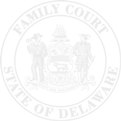 In and For  New Castle   Kent   Sussex CountyPROBATION BEFORE JUDGMENT STATE OF DELAWARE vsFINAL DISPOSITION Defendant  Successfully completed the terms and conditions of Probation Before Judgment as Ordered, the Defendant is hereby discharged from probation pursuant to 11 Del.C. §4218(g).  Said discharge is the final disposition of the matter pursuant to 11 Del.C. §4218(g).  Failed to complete the terms and conditions of Probation Before Judgment as Ordered.  Accordingly, the Court hereby enters a judgment of guilt for the offense(s) of:     The Court will proceed with sentencing on the following date and time:NameCase NumberCase NumberStreet AddressOffense(s)Offense(s)Title and Section of the Delaware Code(circle one Title and add section)Title and Section of the Delaware Code(circle one Title and add section)P.O. Box Number4   7   11   21§      4   7   11   21§      City/ State/ Zip Code4   7   11   21§      4   7   11   21§      Date of Birth4   7   11   21§      4   7   11   21§      AND NOW, thisday of, , the Court having found that the  DateTimeCOMMISSIONER/JUDGE